ИНФОРМАЦИОННЫЙ БЮЛЛЕТЕНЬОРГАНОВ МЕСТНОГО САМОУПРАВЛЕНИЯ МУНИЦИПАЛЬНОГО ОБРАЗОВАНИЯ  ОРЛОВСКИЙ МУНИЦИПАЛЬНЫЙ РАЙОН  КИРОВСКОЙ  ОБЛАСТИ(ОФИЦИАЛЬНОЕ    ИЗДАНИЕ)№ 32 (276)Сентябрь  2018Содержание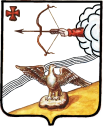 АДМИНИСТРАЦИЯ  ОРЛОВСКОГО  РАЙОНАКИРОВСКОЙ ОБЛАСТИПОСТАНОВЛЕНИЕ      20.09.2018                                                                                         № 610-п                        г.  Орлов         В соответствии с Бюджетным кодексом  Российской Федерации, Положением о бюджетном процессе в муниципальном образовании Орловский муниципальный район Кировской области от 13.12.2013 №28/250, Уставом муниципального образования Орловский муниципальный район, для разработки проекта бюджета Орловского района, администрация Орловского района ПОСТАНОВЛЯЕТ:         1. Одобрить основные показатели прогноза социально-экономического развития Орловского района на 2019-2021 годы и рекомендовать финансовому управлению администрации района для разработки проекта бюджета Орловского района. Прилагается.2. Настоящее постановление вступает в силу с момента его опубликования в Информационном бюллетене органов местного самоуправления муниципального образования Орловский муниципальный район Кировской области.3. Контроль за исполнением настоящего постановления возложить на  начальника управления  по экономике, имущественным отношениям и земельным ресурсам  администрации Орловского района Тюфякову Е.А.Глава администрации Орловского района                        С.С. Целищев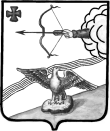 АДМИНИСТРАЦИЯ ОРЛОВСКОГО РАЙОНАКИРОВСКОЙ ОБЛАСТИПОСТАНОВЛЕНИЕ     	21.09.2018							              №  614-а-пг. ОрловО внесении изменений в постановление администрации Орловского района от 15.12.2016 г. № 660Администрация Орловского района ПОСТАНОВЛЯЕТ:Внести следующие изменения в постановление администрации Орловского района от 15.12.2016 г. № 660 «Об утверждении муниципальной программы «Комплексное развитие транспортной инфраструктуры Орловского района Кировской области на 2017-2026 годы», далее Постановление:Приложение 1 к Программе «Перечень мероприятий программы» изложить в новой редакции. Прилагается. Князеву И.А., управляющему делами администрации Орловского района, опубликовать постановление в Информационном бюллетене органов местного самоуправления муниципального образования Орловский муниципальный район Кировской области.Постановление вступает в силу с момента опубликования.Глава администрации Орловского района		 С.С.ЦелищевСОСТАВпосреднического аппарата* по согласованию_______КАЛЕНДАРНЫЙ ПЛАНподготовки командно-штабного учения * - по согласованию.______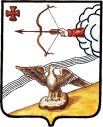 АДМИНИСТРАЦИЯ  ОРЛОВСКОГО РАЙОНАКИРОВСКОЙ ОБЛАСТИПОСТАНОВЛЕНИЕ 26.09.2018                                                                                          № 625-п								г. ОрловО внесении изменений в муниципальную программу «Профилактика правонарушений в муниципальном образовании Орловский муниципальный район» на 2017-2020 годы»В целях активизации работы по профилактике правонарушений и преступлений в Орловском районе, приведения муниципальной программы «Профилактика правонарушений в муниципальном образовании Орловский муниципальный район» на 2017-2020 годы» в соответствие с действующим законодательством, администрация Орловского района ПОСТАНОВЛЯЕТ:1. Внести изменения и дополнения в муниципальную программу «Профилактика правонарушений в муниципальном образовании Орловский муниципальный район» на 2017-2020 годы», утвержденную постановлением администрации Орловского района от 05.10.2016 г. № 525:1.1. Изменить название постановления на следующее: «Об утверждении муниципальной программы «Профилактика правонарушений в муниципальном образовании Орловский муниципальный район» на 2017-2021 годы»  (далее – Программа).1.2. Изменить название муниципальной программы на следующее: «Профилактика правонарушений в муниципальном образовании Орловский муниципальный район»  на 2017-2021 годы1.3. Абзац третий раздела 1 муниципальной подпрограммы «Профилактика правонарушений в муниципальном образовании Орловский муниципальный район» на 2017-2021 годы» изложить в новой редакции: «Решаемые тем самым проблемы соответствуют приоритетным задачам национальной безопасности, сформулированным в Стратегии национальной безопасности Российской Федерации до 2020 года, утвержденной Указом Президента Российской Федерации от 31.12.2015 № 683, а также задачам социально-экономического развития Кировской области, направленным на обеспечение комфортной среды проживания населения, повышение личной безопасности граждан, определенным стратегией социально-экономического развития Кировской области до 2020 года, принятой постановлением Правительства Кировской области от 12.08.2008 № 142/319 «О принятии Стратегии социально-экономического развития Кировской области на период до 2020 года».2. Финансовому управлению администрации Орловского района (Лаптева Н.К.) ежегодно при формировании бюджета предусматривать выделение денежных средств на реализацию муниципальной программы «Профилактика правонарушений в муниципальном образовании Орловский муниципальный район» на 2017-2021 годы».3. Контроль  за выполнением настоящего постановления возложить на заместителя главы администрации Орловского района по профилактике правонарушений, заведующего отделом культуры и социальной работы Т.И. Ашихмину.4. Князеву И.А. управляющего делами администрации Орловского района опубликовать настоящее постановление в Информационном бюллетене органов местного самоуправления муниципального образования Орловский муниципальный район Кировской области. 5. Постановление вступает в силу с момента опубликования.Глава администрации Орловского района                                 С.С.ЦелищевИНФОРМАЦИОННЫЙ БЮЛЛЕТЕНЬОРГАНОВ МЕСТНОГО САМОУПРАВЛЕНИЯ МУНИЦИПАЛЬНОГО ОБРАЗОВАНИЯ  ОРЛОВСКИЙ МУНИЦИПАЛЬНЫЙ РАЙОН  КИРОВСКОЙ  ОБЛАСТИ(ОФИЦИАЛЬНОЕ    ИЗДАНИЕ)Отпечатано в администрации Орловского района  27.09.2018,. Орлов Кировской области, ул. Ст. Халтурина, 18                                                                                              тираж  20  экземпляров1Постановление администрации Орловского района от 20.09.2018 № 610-п «О прогнозе социально-экономического развития Орловского района на 2019-2021 годы»2Постановление администрации Орловского района от 21.09.2018 № 614-а-п «О внесении изменений в постановление администрации Орловского района от 15.12.2016 г. № 660»3Постановление администрации Орловского района от 21.09.2018 № 614 «О подготовке и проведении штабной тренировки по гражданской обороне, предупреждению и ликвидации чрезвычайных ситуаций»4Постановление администрации Орловского района от 26.09.2018 № 625-п «О внесении изменений в муниципальную программу «Профилактика правонарушений в муниципальном образовании Орловский муниципальный район» на 2017-2020 годы»О прогнозе социально-экономического развития Орловского района на 2019-2021 годыприложение № 1 приложение № 1 Перечень мероприятий ПодпрограмыПеречень мероприятий ПодпрограмыПеречень мероприятий ПодпрограмыПеречень мероприятий Подпрограмы№ п/пНаименование задач, мероприятийОбъем финансирования за счет всех источников, тыс.руб.Объем финансирования за счет всех источников, тыс.руб.Источник финансированияОбъем финансирования, тыс.рублейОбъем финансирования, тыс.рублейОбъем финансирования, тыс.рублей2017 год2018 год2019 год2020 год2021 год2022 год2022 год2023 год2024 год2025 год2026 годЗадача - Поддержание автомобильных дорог общего пользования местного значения и искуственных сооружений на них на уровне, соответствующем категории дороги                                                                                                                                                                                                                                                                                 1. Мероприятия по содержанию автомобильных дорог общего пользования и инженерных сооружений на нихЗадача - Поддержание автомобильных дорог общего пользования местного значения и искуственных сооружений на них на уровне, соответствующем категории дороги                                                                                                                                                                                                                                                                                 1. Мероприятия по содержанию автомобильных дорог общего пользования и инженерных сооружений на нихЗадача - Поддержание автомобильных дорог общего пользования местного значения и искуственных сооружений на них на уровне, соответствующем категории дороги                                                                                                                                                                                                                                                                                 1. Мероприятия по содержанию автомобильных дорог общего пользования и инженерных сооружений на нихЗадача - Поддержание автомобильных дорог общего пользования местного значения и искуственных сооружений на них на уровне, соответствующем категории дороги                                                                                                                                                                                                                                                                                 1. Мероприятия по содержанию автомобильных дорог общего пользования и инженерных сооружений на нихЗадача - Поддержание автомобильных дорог общего пользования местного значения и искуственных сооружений на них на уровне, соответствующем категории дороги                                                                                                                                                                                                                                                                                 1. Мероприятия по содержанию автомобильных дорог общего пользования и инженерных сооружений на нихЗадача - Поддержание автомобильных дорог общего пользования местного значения и искуственных сооружений на них на уровне, соответствующем категории дороги                                                                                                                                                                                                                                                                                 1. Мероприятия по содержанию автомобильных дорог общего пользования и инженерных сооружений на нихЗадача - Поддержание автомобильных дорог общего пользования местного значения и искуственных сооружений на них на уровне, соответствующем категории дороги                                                                                                                                                                                                                                                                                 1. Мероприятия по содержанию автомобильных дорог общего пользования и инженерных сооружений на нихЗадача - Поддержание автомобильных дорог общего пользования местного значения и искуственных сооружений на них на уровне, соответствующем категории дороги                                                                                                                                                                                                                                                                                 1. Мероприятия по содержанию автомобильных дорог общего пользования и инженерных сооружений на нихЗадача - Поддержание автомобильных дорог общего пользования местного значения и искуственных сооружений на них на уровне, соответствующем категории дороги                                                                                                                                                                                                                                                                                 1. Мероприятия по содержанию автомобильных дорог общего пользования и инженерных сооружений на нихЗадача - Поддержание автомобильных дорог общего пользования местного значения и искуственных сооружений на них на уровне, соответствующем категории дороги                                                                                                                                                                                                                                                                                 1. Мероприятия по содержанию автомобильных дорог общего пользования и инженерных сооружений на нихЗадача - Поддержание автомобильных дорог общего пользования местного значения и искуственных сооружений на них на уровне, соответствующем категории дороги                                                                                                                                                                                                                                                                                 1. Мероприятия по содержанию автомобильных дорог общего пользования и инженерных сооружений на нихЗадача - Поддержание автомобильных дорог общего пользования местного значения и искуственных сооружений на них на уровне, соответствующем категории дороги                                                                                                                                                                                                                                                                                 1. Мероприятия по содержанию автомобильных дорог общего пользования и инженерных сооружений на нихЗадача - Поддержание автомобильных дорог общего пользования местного значения и искуственных сооружений на них на уровне, соответствующем категории дороги                                                                                                                                                                                                                                                                                 1. Мероприятия по содержанию автомобильных дорог общего пользования и инженерных сооружений на нихЗадача - Поддержание автомобильных дорог общего пользования местного значения и искуственных сооружений на них на уровне, соответствующем категории дороги                                                                                                                                                                                                                                                                                 1. Мероприятия по содержанию автомобильных дорог общего пользования и инженерных сооружений на нихЗадача - Поддержание автомобильных дорог общего пользования местного значения и искуственных сооружений на них на уровне, соответствующем категории дороги                                                                                                                                                                                                                                                                                 1. Мероприятия по содержанию автомобильных дорог общего пользования и инженерных сооружений на нихЗадача - Поддержание автомобильных дорог общего пользования местного значения и искуственных сооружений на них на уровне, соответствующем категории дороги                                                                                                                                                                                                                                                                                 1. Мероприятия по содержанию автомобильных дорог общего пользования и инженерных сооружений на них1.1Содержание автомобильных дорог общего пользования местного значения,196898,5196898,5ВСЕГО25440,1303314721,5462818924,621550,018550,018600,018600,019500,019600,019600,020150,0Содержание автомобильных дорог общего пользования местного значения,178716,1178716,1в том числе субсидия из областного бюджета23032,73712438,32316445,020100,017100,017100,017100,018000,018000,018000,018500,0Содержание автомобильных дорог общего пользования местного значения,18182,418182,4в том числе муниципальный дорожный фонд2407,393332283,223282479,61450,01450,01500,01500,01500,01600,01600,01650,0в том числе пообъектно:1.1.2Содержание автомобильных дорог общего пользования местного значения 177790,47036177790,47036ВСЕГО17350,8376412879,0327217310,618000,018000,018000,018000,018900,018950,018950,019450,0Содержание автомобильных дорог общего пользования местного значения 168963,375168963,375в том числе субсидия из областного бюджета16483,29412235,08116445,017100,017100,017100,017100,018000,018000,018000,018500,0Содержание автомобильных дорог общего пользования местного значения 8827,095368827,09536в том числе муниципальный дорожный фонд867,54364643,95172865,6900,0900,0900,0900,0900,0950,0950,0950,01.1.3Устранение деформаций и повреждений автомобильной дороги «Калиничи-Чудиново-Коробовщина»0,00,0ВСЕГО0,000000,00000Устранение деформаций и повреждений автомобильной дороги «Калиничи-Чудиново-Коробовщина»0,00,0в том числе субсидия из областного бюджета	0,000Устранение деформаций и повреждений автомобильной дороги «Калиничи-Чудиново-Коробовщина»0,00,0в том числе муниципальный дорожный фонд0,000001.1.4Выполнение работ по зимнему содержанию автомобильных дорог общего пользования местного значения в 2018 году575,0575,0ВСЕГО0,0575,0Выполнение работ по зимнему содержанию автомобильных дорог общего пользования местного значения в 2018 году0,00,0в том числе субсидия из областного бюджетаВыполнение работ по зимнему содержанию автомобильных дорог общего пользования местного значения в 2018 году575,0575,0в том числе муниципальный дорожный фонд575,01.1.5Зимнее содержание автомобильных дорог общего пользования местного значения в 2017 году573,34352573,34352ВСЕГО573,343520,0Зимнее содержание автомобильных дорог общего пользования местного значения в 2017 году0,00,0в том числе субсидия из областного бюджетаЗимнее содержание автомобильных дорог общего пользования местного значения в 2017 году573,34352573,34352в том числе муниципальный дорожный фонд573,343521.1.6Содержание автомобильных дорог общего пользования местного значения (дополнительные объемы) 5914,05914,0ВСЕГО0,01614,0550,0550,0600,0600,0600,0650,0650,0700,0Содержание автомобильных дорог общего пользования местного значения (дополнительные объемы) 0,00,0в том числе субсидия из областного бюджета0,00,00,00,00,00,00,00,00,00,0Содержание автомобильных дорог общего пользования местного значения (дополнительные объемы) 5914,05914,0в том числе муниципальный дорожный фонд0,01614,0550,0550,0600,0600,0600,0650,0650,0700,01.1.7Устранение деформаций и повреждений автомобильной дороги общего пользования местного значения Орловского района "Щенники - Степановщина - Коробовщина"1400,642581400,64258ВСЕГО795,93510529,11898Устранение деформаций и повреждений автомобильной дороги общего пользования местного значения Орловского района "Щенники - Степановщина - Коробовщина"199,645199,645в том числе субсидия из областного бюджета0,0199,645Устранение деформаций и повреждений автомобильной дороги общего пользования местного значения Орловского района "Щенники - Степановщина - Коробовщина"1125,409081125,40908в том числе муниципальный дорожный фонд795,93510329,473981.1.8Паспортизация автомобильных дорог 162,2162,2ВСЕГО162,20,00,00,0Паспортизация автомобильных дорог 0,00,0в том числе субсидия из областного бюджета0,00,0Паспортизация автомобильных дорог 162,2162,2в том числе муниципальный дорожный фонд162,20,01.1.9Погашение кредиторской задолженности по Трехстороннему соглашению № 004 от 27.05.20160,00,0ВСЕГО0,0Погашение кредиторской задолженности по Трехстороннему соглашению № 004 от 27.05.20160,00,0в том числе субсидия из областного бюджета0,0Погашение кредиторской задолженности по Трехстороннему соглашению № 004 от 27.05.20160,00,0в том числе муниципальный дорожный фонд0,01.1.10Погашение кредиторской задолженности по МК № СД/2017 от 06.02.2017 г.Погашение кредиторской задолженности по МК № СД/2017 от 06.02.2017 г.ВСЕГОПогашение кредиторской задолженности по МК № СД/2017 от 06.02.2017 г.Погашение кредиторской задолженности по МК № СД/2017 от 06.02.2017 г.в том числе субсидия из областного бюджетаПогашение кредиторской задолженности по МК № СД/2017 от 06.02.2017 г.Погашение кредиторской задолженности по МК № СД/2017 от 06.02.2017 г.в том числе муниципальный дорожный фонд1.1.11Изготовление бланков "Карта маршрута регулярных перевозок" Изготовление бланков "Карта маршрута регулярных перевозок" 3,3ВСЕГО3,3Изготовление бланков "Карта маршрута регулярных перевозок" Изготовление бланков "Карта маршрута регулярных перевозок" 0,0в том числе субсидия из областного бюджета0,0Изготовление бланков "Карта маршрута регулярных перевозок" Изготовление бланков "Карта маршрута регулярных перевозок" 3,3в том числе муниципальный дорожный фонд3,31.1.12Изготовление планов ОТБ на ОТИ (мостах)Изготовление планов ОТБ на ОТИ (мостах)0,0ВСЕГО0,0Изготовление планов ОТБ на ОТИ (мостах)Изготовление планов ОТБ на ОТИ (мостах)0,0в том числе субсидия из областного бюджета0,0Изготовление планов ОТБ на ОТИ (мостах)Изготовление планов ОТБ на ОТИ (мостах)0,0в том числе муниципальный дорожный фонд0,01.1.13Выполнение мероприятий по ОТБ на ОТИ (мостах)Выполнение мероприятий по ОТБ на ОТИ (мостах)6000,0ВСЕГО3000,03000,0Выполнение мероприятий по ОТБ на ОТИ (мостах)Выполнение мероприятий по ОТБ на ОТИ (мостах)6000,0в том числе субсидия из областного бюджета3000,03000,0Выполнение мероприятий по ОТБ на ОТИ (мостах)Выполнение мероприятий по ОТБ на ОТИ (мостах)0,0в том числе муниципальный дорожный фонд0,00,0Задача Сохранение протяженности соответствующих нормативным требованиям автомобильных дорог общего пользования местного значения за счет ремонта автомобильных дорог                                                                                                                                                                                                                                                                        2. Мероприятия по ремонту автомобильных дорог общего пользованияЗадача Сохранение протяженности соответствующих нормативным требованиям автомобильных дорог общего пользования местного значения за счет ремонта автомобильных дорог                                                                                                                                                                                                                                                                        2. Мероприятия по ремонту автомобильных дорог общего пользованияЗадача Сохранение протяженности соответствующих нормативным требованиям автомобильных дорог общего пользования местного значения за счет ремонта автомобильных дорог                                                                                                                                                                                                                                                                        2. Мероприятия по ремонту автомобильных дорог общего пользованияЗадача Сохранение протяженности соответствующих нормативным требованиям автомобильных дорог общего пользования местного значения за счет ремонта автомобильных дорог                                                                                                                                                                                                                                                                        2. Мероприятия по ремонту автомобильных дорог общего пользованияЗадача Сохранение протяженности соответствующих нормативным требованиям автомобильных дорог общего пользования местного значения за счет ремонта автомобильных дорог                                                                                                                                                                                                                                                                        2. Мероприятия по ремонту автомобильных дорог общего пользованияЗадача Сохранение протяженности соответствующих нормативным требованиям автомобильных дорог общего пользования местного значения за счет ремонта автомобильных дорог                                                                                                                                                                                                                                                                        2. Мероприятия по ремонту автомобильных дорог общего пользованияЗадача Сохранение протяженности соответствующих нормативным требованиям автомобильных дорог общего пользования местного значения за счет ремонта автомобильных дорог                                                                                                                                                                                                                                                                        2. Мероприятия по ремонту автомобильных дорог общего пользованияЗадача Сохранение протяженности соответствующих нормативным требованиям автомобильных дорог общего пользования местного значения за счет ремонта автомобильных дорог                                                                                                                                                                                                                                                                        2. Мероприятия по ремонту автомобильных дорог общего пользованияЗадача Сохранение протяженности соответствующих нормативным требованиям автомобильных дорог общего пользования местного значения за счет ремонта автомобильных дорог                                                                                                                                                                                                                                                                        2. Мероприятия по ремонту автомобильных дорог общего пользованияЗадача Сохранение протяженности соответствующих нормативным требованиям автомобильных дорог общего пользования местного значения за счет ремонта автомобильных дорог                                                                                                                                                                                                                                                                        2. Мероприятия по ремонту автомобильных дорог общего пользованияЗадача Сохранение протяженности соответствующих нормативным требованиям автомобильных дорог общего пользования местного значения за счет ремонта автомобильных дорог                                                                                                                                                                                                                                                                        2. Мероприятия по ремонту автомобильных дорог общего пользованияЗадача Сохранение протяженности соответствующих нормативным требованиям автомобильных дорог общего пользования местного значения за счет ремонта автомобильных дорог                                                                                                                                                                                                                                                                        2. Мероприятия по ремонту автомобильных дорог общего пользованияЗадача Сохранение протяженности соответствующих нормативным требованиям автомобильных дорог общего пользования местного значения за счет ремонта автомобильных дорог                                                                                                                                                                                                                                                                        2. Мероприятия по ремонту автомобильных дорог общего пользованияЗадача Сохранение протяженности соответствующих нормативным требованиям автомобильных дорог общего пользования местного значения за счет ремонта автомобильных дорог                                                                                                                                                                                                                                                                        2. Мероприятия по ремонту автомобильных дорог общего пользованияЗадача Сохранение протяженности соответствующих нормативным требованиям автомобильных дорог общего пользования местного значения за счет ремонта автомобильных дорог                                                                                                                                                                                                                                                                        2. Мероприятия по ремонту автомобильных дорог общего пользованияЗадача Сохранение протяженности соответствующих нормативным требованиям автомобильных дорог общего пользования местного значения за счет ремонта автомобильных дорог                                                                                                                                                                                                                                                                        2. Мероприятия по ремонту автомобильных дорог общего пользования2.1Ремонт автомобильных дорог общего пользования местного значения, вне границ населенных пунктов, в т.ч.540076,5092540076,5092ВСЕГО2263,613487612,89572500,096000,045550,056550,056550,0121550,076550,013500,0120000,0Ремонт автомобильных дорог общего пользования местного значения, вне границ населенных пунктов, в т.ч.510541,625510541,625в том числе субсидия из областного бюджета1808,7066357,9190,092450,042750,053200,053200,0114950,072200,012825,0114000,0Ремонт автомобильных дорог общего пользования местного значения, вне границ населенных пунктов, в т.ч.29534,884229534,8842в том числе муниципальный дорожный фонд454,907481254,97672500,03550,02800,03350,03350,06600,04350,0675,06000,090,5990,59протяженность, км.0,51,590,015,07,07,07,022,013,00,524,02.1.1.Ремонт асфальтобетонного покрытия автомобильной дороги общего пользования местного значения Орловского района Кировской области "Щенники - Степановщина - Коробовщина" на участке км 1+980 - км 2+4801907,71661907,7166ВСЕГО1907,71662Ремонт асфальтобетонного покрытия автомобильной дороги общего пользования местного значения Орловского района Кировской области "Щенники - Степановщина - Коробовщина" на участке км 1+980 - км 2+4801808,70601808,7060в том числе субсидия из областного бюджета1808,706Ремонт асфальтобетонного покрытия автомобильной дороги общего пользования местного значения Орловского района Кировской области "Щенники - Степановщина - Коробовщина" на участке км 1+980 - км 2+48099,010699,0106в том числе муниципальный дорожный фонд99,01062Ремонт асфальтобетонного покрытия автомобильной дороги общего пользования местного значения Орловского района Кировской области "Щенники - Степановщина - Коробовщина" на участке км 1+980 - км 2+4800,50000,5000протяженность, км.0,52.1.2.Строительный контроль205,84038205,84038ВСЕГО35,84038170,00000Строительный контроль0,00,0в том числе субсидия из областного бюджета0,0Строительный контроль205,84038205,84038в том числе муниципальный дорожный фонд35,84038170,02.1.3Ремонт автомобильной дороги "Щенники - Степановщина - Коробовщина"105000,0105000,0ВСЕГО25000,035000,00,045000,0Ремонт автомобильной дороги "Щенники - Степановщина - Коробовщина"99750,099750,0в том числе субсидия из областного бюджета23750,033250,033250,042750,0Ремонт автомобильной дороги "Щенники - Степановщина - Коробовщина"5250,05250,0в том числе муниципальный дорожный фонд1250,01750,01750,02250,0Ремонт автомобильной дороги "Щенники - Степановщина - Коробовщина"21,021,0протяженность, км.5,07,07,09,02.1.4.Ремонт автомобильных дорог, отдаленных от медицинских организаций, "Кузнецы - Даниловка - Мамаевщина"80000,080000,0ВСЕГО20000,030000,030000,030000,0Ремонт автомобильных дорог, отдаленных от медицинских организаций, "Кузнецы - Даниловка - Мамаевщина"76000,076000,0в том числе субсидия из областного бюджета19000,028500,028500,028500,0Ремонт автомобильных дорог, отдаленных от медицинских организаций, "Кузнецы - Даниловка - Мамаевщина"4000,04000,0в том числе муниципальный дорожный фонд1000,01500,01500,01500,0Ремонт автомобильных дорог, отдаленных от медицинских организаций, "Кузнецы - Даниловка - Мамаевщина"16,016,0протяженность, км.4,06,06,06,02.1.5.Ремонт автомобильной дороги "Журавли - Орлов"10000,010000,0ВСЕГО10000,0Ремонт автомобильной дороги "Журавли - Орлов"9500,09500,0в том числе субсидия из областного бюджета9500,0Ремонт автомобильной дороги "Журавли - Орлов"500,0500,0в том числе муниципальный дорожный фонд500,0Ремонт автомобильной дороги "Журавли - Орлов"2,02,0протяженность, км.2,02.1.6Ремонт автомобильной дороги "Поляки - Русаново - Кленовица"105000,0105000,0ВСЕГО25000,035000,045000,0Ремонт автомобильной дороги "Поляки - Русаново - Кленовица"101000,0101000,0в том числе субсидия из областного бюджета25000,033250,042750,0Ремонт автомобильной дороги "Поляки - Русаново - Кленовица"4000,04000,0в том числе муниципальный дорожный фонд0,01750,02250,0Ремонт автомобильной дороги "Поляки - Русаново - Кленовица"21,021,0протяженность, км.5,07,09,02.1.7.Ремонт автомобильной дороги "Щубины - Тохтино"  на участке км 16+400 – км 16+600, км 17+770 – км 18+0037263,3583637263,35836ВСЕГО2263,3583615000,020000,0Ремонт автомобильной дороги "Щубины - Тохтино"  на участке км 16+400 – км 16+600, км 17+770 – км 18+0035400,19035400,190в том числе субсидия из областного бюджета2150,19014250,019000,0Ремонт автомобильной дороги "Щубины - Тохтино"  на участке км 16+400 – км 16+600, км 17+770 – км 18+001863,168361863,16836в том числе муниципальный дорожный фонд113,16836750,01000,0Ремонт автомобильной дороги "Щубины - Тохтино"  на участке км 16+400 – км 16+600, км 17+770 – км 18+007,437,43протяженность, км.0,433,04,02.1.8.Ремонт автомобильной дороги "Степановщина - Малышовщина"  10000,010000,0ВСЕГО10000,010000,0Ремонт автомобильной дороги "Степановщина - Малышовщина"  9500,09500,0в том числе субсидия из областного бюджета9500,09500,0Ремонт автомобильной дороги "Степановщина - Малышовщина"  500,0500,0в том числе муниципальный дорожный фонд500,0500,0Ремонт автомобильной дороги "Степановщина - Малышовщина"  2,02,0протяженность, км.2,02,02.1.9.Ремонт автомобильной дороги "Орлов - п. Ц.У. Плодосовхоза"2500,02500,0ВСЕГО2500,0Ремонт автомобильной дороги "Орлов - п. Ц.У. Плодосовхоза"2375,02375,0в том числе субсидия из областного бюджета2375,0Ремонт автомобильной дороги "Орлов - п. Ц.У. Плодосовхоза"125,0125,0в том числе муниципальный дорожный фонд125,0Ремонт автомобильной дороги "Орлов - п. Ц.У. Плодосовхоза"0,50,5протяженность, км.0,52.1.10.Ремонт автомобильной дороги "Калиничи — Чудиново - Коробовщина" на участках км 1+200- км 2+000, км 2+900 – км 3+260109462,20282109462,20282ВСЕГО4462,2028225000,035000,035000,045000,0Ремонт автомобильной дороги "Калиничи — Чудиново - Коробовщина" на участках км 1+200- км 2+000, км 2+900 – км 3+260103758,084103758,084в том числе субсидия из областного бюджета4008,08423750,033250,033250,042750,0Ремонт автомобильной дороги "Калиничи — Чудиново - Коробовщина" на участках км 1+200- км 2+000, км 2+900 – км 3+2605704,118825704,11882в том числе муниципальный дорожный фонд454,118821250,01750,01750,02250,0Ремонт автомобильной дороги "Калиничи — Чудиново - Коробовщина" на участках км 1+200- км 2+000, км 2+900 – км 3+26022,1622,16протяженность, км.1,165,07,07,09,02.1.11Разработка проектной документации по ремонту моста через реку Хвощевица автодороги "Щенники - Степановщина - Коробовщина"0,00,0ВСЕГОРазработка проектной документации по ремонту моста через реку Хвощевица автодороги "Щенники - Степановщина - Коробовщина"0,00,0в том числе субсидия из областного бюджетаРазработка проектной документации по ремонту моста через реку Хвощевица автодороги "Щенники - Степановщина - Коробовщина"0,00,0в том числе муниципальный дорожный фонд2.1.12Разработка проектно-сметной документации ремонта моста через реку Якимица на км 20+410 автомобильной дороги "Щенники - Степановщина - Коробовщина"640,05648640,05648ВСЕГО320,05648Разработка проектно-сметной документации ремонта моста через реку Якимица на км 20+410 автомобильной дороги "Щенники - Степановщина - Коробовщина"0,00,0в том числе субсидия из областного бюджета0,0Разработка проектно-сметной документации ремонта моста через реку Якимица на км 20+410 автомобильной дороги "Щенники - Степановщина - Коробовщина"640,05648640,05648в том числе муниципальный дорожный фонд320,05648320,2.1.13.Ремонт моста через реку Якимица автодороги "Щенники - Степановщина - Коробовщина"10000,010000,0ВСЕГО10000,0Ремонт моста через реку Якимица автодороги "Щенники - Степановщина - Коробовщина"9500,09500,0в том числе субсидия из областного бюджета9500,0Ремонт моста через реку Якимица автодороги "Щенники - Степановщина - Коробовщина"500,0500,0в том числе муниципальный дорожный фонд500,02.1.14.Ремонт моста через реку Хвощевица автодороги "Щенники - Степановщина - Коробовщина"11000,011000,0ВСЕГО11000,0Ремонт моста через реку Хвощевица автодороги "Щенники - Степановщина - Коробовщина"10450,010450,0в том числе субсидия из областного бюджета10450,0Ремонт моста через реку Хвощевица автодороги "Щенники - Степановщина - Коробовщина"550,0550,0в том числе муниципальный дорожный фонд550,02.1.15.Разработка проектной документации по ремонту моста через реку Тутыга автодороги "Щенники - Степановщина - Коробовщина"500,0500,0ВСЕГО500,0Разработка проектной документации по ремонту моста через реку Тутыга автодороги "Щенники - Степановщина - Коробовщина"0,00,0в том числе субсидия из областного бюджета0,0Разработка проектной документации по ремонту моста через реку Тутыга автодороги "Щенники - Степановщина - Коробовщина"500,0500,0в том числе муниципальный дорожный фонд500,02.1.16.Ремонт моста через реку Тутыга автодороги "Щенники - Степановщина - Коробовщина"10000,010000,0ВСЕГО10000,0Ремонт моста через реку Тутыга автодороги "Щенники - Степановщина - Коробовщина"9500,09500,0в том числе субсидия из областного бюджета9500,0Ремонт моста через реку Тутыга автодороги "Щенники - Степановщина - Коробовщина"500,0500,0в том числе муниципальный дорожный фонд500,02.1.17Разработка проектной документации по ремонту моста через реку Мутница автодороги "Калиничи - Чудиново - Коробовщина"550,0550,0ВСЕГО550,0Разработка проектной документации по ремонту моста через реку Мутница автодороги "Калиничи - Чудиново - Коробовщина"0,00,0в том числе субсидия из областного бюджета0,0Разработка проектной документации по ремонту моста через реку Мутница автодороги "Калиничи - Чудиново - Коробовщина"550,0550,0в том числе муниципальный дорожный фонд550,02.1.18Ремонт моста через реку Мутница автодороги "Калиничи - Чудиново  - Коробовщина"11000,011000,0ВСЕГО11000,0Ремонт моста через реку Мутница автодороги "Калиничи - Чудиново  - Коробовщина"10450,010450,0в том числе субсидия из областного бюджета10450,0Ремонт моста через реку Мутница автодороги "Калиничи - Чудиново  - Коробовщина"550,0550,0в том числе муниципальный дорожный фонд550,02.1.19Разработка проектной документации по ремонту моста через реку Хвощевица автодороги "Степановщина - Малышовщина"550,0550,0ВСЕГО550,0Разработка проектной документации по ремонту моста через реку Хвощевица автодороги "Степановщина - Малышовщина"0,00,0в том числе субсидия из областного бюджета0,0Разработка проектной документации по ремонту моста через реку Хвощевица автодороги "Степановщина - Малышовщина"550,0550,0в том числе муниципальный дорожный фонд550,02.1.20Ремонт моста через реку Хвощевица автодороги "Степановщина - Малышовщина"11000,011000,0ВСЕГО11000,011000,0Ремонт моста через реку Хвощевица автодороги "Степановщина - Малышовщина"10450,010450,0в том числе субсидия из областного бюджета10450,010450,0Ремонт моста через реку Хвощевица автодороги "Степановщина - Малышовщина"550,0550,0в том числе муниципальный дорожный фонд550,0550,02.1.21Разработка проектной документации по ремонту моста через реку Хвощевица автодороги "Кузнецы - Даниловка - Мамаевщина"550,0550,0ВСЕГО550,0550,0Разработка проектной документации по ремонту моста через реку Хвощевица автодороги "Кузнецы - Даниловка - Мамаевщина"0,00,0в том числе субсидия из областного бюджета0,00,0Разработка проектной документации по ремонту моста через реку Хвощевица автодороги "Кузнецы - Даниловка - Мамаевщина"550,0550,0в том числе муниципальный дорожный фонд550,0550,02.1.22Ремонт моста через реку Хвощевица автодороги "Кузнецы - Даниловка - Мамаевщина"11000,011000,0ВСЕГО11000,0Ремонт моста через реку Хвощевица автодороги "Кузнецы - Даниловка - Мамаевщина"10450,010450,0в том числе субсидия из областного бюджета10450,0Ремонт моста через реку Хвощевица автодороги "Кузнецы - Даниловка - Мамаевщина"550,0550,0в том числе муниципальный дорожный фонд550,02.1.23Разработка проектной документации по ремонту моста через реку Дубяна автодороги "Шубины - Тохтино"550,0550,0ВСЕГО550,0Разработка проектной документации по ремонту моста через реку Дубяна автодороги "Шубины - Тохтино"0,00,0в том числе субсидия из областного бюджета0,0Разработка проектной документации по ремонту моста через реку Дубяна автодороги "Шубины - Тохтино"550,0550,0в том числе муниципальный дорожный фонд550,02.1.24Ремонт моста через реку Дубяна автодороги "Шубины - Тохтино"11000,011000,0ВСЕГО11000,0Ремонт моста через реку Дубяна автодороги "Шубины - Тохтино"10450,010450,0в том числе субсидия из областного бюджета10450,0Ремонт моста через реку Дубяна автодороги "Шубины - Тохтино"550,0550,0в том числе муниципальный дорожный фонд550,03.По исполнению соглашений отчетного финансового года6768,454696768,45469ВСЕГО6554,51407213,94062По исполнению соглашений отчетного финансового года6752,6856752,685в том числе субсидия из областного бюджета6549,443203,242По исполнению соглашений отчетного финансового года		15,76969		15,76969в том числе муниципальный дорожный фонд5,0710710,698624.По соглашению о предоставлении субсидии бюджету Орловского городского поселения888,7000888,7000ВСЕГО888,70004.По соглашению о предоставлении субсидии бюджету Орловского городского поселения0,00,0субсидия из областного бюджета0,04.По соглашению о предоставлении субсидии бюджету Орловского городского поселения888,7000888,7000муниципальный дорожный фонд888,7000Мероприятия по проектно-изыскательским работам на ремонт автомобильных дорог общего пользования местного значенияМероприятия по проектно-изыскательским работам на ремонт автомобильных дорог общего пользования местного значенияМероприятия по проектно-изыскательским работам на ремонт автомобильных дорог общего пользования местного значенияМероприятия по проектно-изыскательским работам на ремонт автомобильных дорог общего пользования местного значенияМероприятия по проектно-изыскательским работам на ремонт автомобильных дорог общего пользования местного значенияМероприятия по проектно-изыскательским работам на ремонт автомобильных дорог общего пользования местного значенияМероприятия по проектно-изыскательским работам на ремонт автомобильных дорог общего пользования местного значенияМероприятия по проектно-изыскательским работам на ремонт автомобильных дорог общего пользования местного значенияМероприятия по проектно-изыскательским работам на ремонт автомобильных дорог общего пользования местного значенияМероприятия по проектно-изыскательским работам на ремонт автомобильных дорог общего пользования местного значенияМероприятия по проектно-изыскательским работам на ремонт автомобильных дорог общего пользования местного значенияМероприятия по проектно-изыскательским работам на ремонт автомобильных дорог общего пользования местного значенияМероприятия по проектно-изыскательским работам на ремонт автомобильных дорог общего пользования местного значенияМероприятия по проектно-изыскательским работам на ремонт автомобильных дорог общего пользования местного значенияМероприятия по проектно-изыскательским работам на ремонт автомобильных дорог общего пользования местного значенияМероприятия по проектно-изыскательским работам на ремонт автомобильных дорог общего пользования местного значения5.1.Экспертиза проектно-сметной документации на ремонт автомобильных дорог общего пользования местного значения51,051,0ВСЕГО2,019,02,03,03,04,04,04,04,05,05,05.1.Экспертиза проектно-сметной документации на ремонт автомобильных дорог общего пользования местного значения0,00,0в том числе субсидия из областного бюджета                 0,00,00,00,00,00,00,00,00,00,00,05.1.Экспертиза проектно-сметной документации на ремонт автомобильных дорог общего пользования местного значения51,051,0в том числе муниципальный дорожный фонд                 2,019,02,03,03,04,0            4,0            4,0           4,05,05,0Итого по подпрограмме "Содержание и ремонт автомобильных дорог общего пользования местного значения на территории Орловского района на 2017-2026 годы"736806,28581736806,28581ВСЕГО27705,74422395,9420019426,6117553,064103,075154,0141054,0141054,096154,033105,0140155,0Итого по подпрограмме "Содержание и ремонт автомобильных дорог общего пользования местного значения на территории Орловского района на 2017-2026 годы"689257,685689257,685в том числе областной бюджет24841,44318796,24216445,0112550,059850,070300,0132950,0132950,090200,030825,0132500,0Итого по подпрограмме "Содержание и ремонт автомобильных дорог общего пользования местного значения на территории Орловского района на 2017-2026 годы"47548,6008147548,60081в том числе муниципальный дорожный фонд2864,300813599,72981,65003,04253,04854,08104,08104,05954,02280,07655,0Итого по подпрограмме "Содержание и ремонт автомобильных дорог общего пользования местного значения на территории Орловского района на 2017-2026 годы"0,00,0в том числе бюджет поселений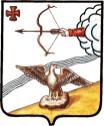 АДМИНИСТРАЦИЯ ОРЛОВСКОГО РАЙОНАКИРОВСКОЙ ОБЛАСТИАДМИНИСТРАЦИЯ ОРЛОВСКОГО РАЙОНАКИРОВСКОЙ ОБЛАСТИАДМИНИСТРАЦИЯ ОРЛОВСКОГО РАЙОНАКИРОВСКОЙ ОБЛАСТИАДМИНИСТРАЦИЯ ОРЛОВСКОГО РАЙОНАКИРОВСКОЙ ОБЛАСТИАДМИНИСТРАЦИЯ ОРЛОВСКОГО РАЙОНАКИРОВСКОЙ ОБЛАСТИАДМИНИСТРАЦИЯ ОРЛОВСКОГО РАЙОНАКИРОВСКОЙ ОБЛАСТИПОСТАНОВЛЕНИЕПОСТАНОВЛЕНИЕПОСТАНОВЛЕНИЕПОСТАНОВЛЕНИЕПОСТАНОВЛЕНИЕПОСТАНОВЛЕНИЕ21.09.2018              № 614-пг. Орловг. Орловг. Орловг. ОрловО подготовке и проведении штабной тренировки по гражданской обороне, предупреждению и ликвидации чрезвычайных ситуаций О подготовке и проведении штабной тренировки по гражданской обороне, предупреждению и ликвидации чрезвычайных ситуаций О подготовке и проведении штабной тренировки по гражданской обороне, предупреждению и ликвидации чрезвычайных ситуаций О подготовке и проведении штабной тренировки по гражданской обороне, предупреждению и ликвидации чрезвычайных ситуаций О подготовке и проведении штабной тренировки по гражданской обороне, предупреждению и ликвидации чрезвычайных ситуаций О подготовке и проведении штабной тренировки по гражданской обороне, предупреждению и ликвидации чрезвычайных ситуаций В соответствии с «Планом основных мероприятий муниципального образования Орловский муниципальный район Кировской области в области гражданской обороны, предупреждения и ликвидации чрезвычайных ситуаций, обеспечения пожарной безопасности и безопасности людей на водных объектах на 2018 год» 28 сентября 2018 года под руководством главы администрации Орловского района на территории района проводится штабная тренировка по теме «Действия районного звена территориальной подсистемы Кировской области единой государственной системы предупреждения и ликвидации чрезвычайных ситуаций при возникновении чрезвычайных ситуаций, перевод гражданской обороны с мирного на военное время» (далее - тренировка) в целях качественной подготовки и проведения тренировки администрация Орловского муниципального района ПОСТАНОВЛЯЕТ:Привлечь на тренировку следующие силы и средства:1.1. Комиссию по предупреждению и ликвидации чрезвычайных ситуаций и обеспечение пожарной безопасности Орловского муниципального района и ее оперативную группу.1.2. Силы и средства районного звена территориальной подсистемы Кировской области единой государственной системы предупреждения и ликвидации чрезвычайных ситуаций по согласованию:единую дежурно-диспетчерскую службу Орловского муниципального района;ОП «Орловское» МО МВД России «Юрьянский»;ПЧ-45 ФГКУ «6 отряд ФПС по Кировской области»;КОГБУЗ «Орловская центральная районная больница»;ООО «Орловское кооперативное предприятие»; Орловский мастерский участок Котельничского филиала ОАО «Коммунэнерго»; Орловские РЭС ПО «Западные электрические сети» филиала  «Кировэнерго» ОАО «МРСК Центра и Приволжья»;  ООО «Орловский водоканал»;МУП «Орловское автотранспортное предприятие»;КОГБУ «Кировская облСББЖ» Орловская УВЛ;ЛТЦ г. Орлов Кировский филиал МРФ  ОАО "Ростелеком-Волга";Создать посреднический аппарат для оценки выполнения мероприятий в ходе учения и утвердить его состав согласно приложению № 1. Утвердить календарный план подготовки тренировки согласно приложению № 2.Рекомендовать руководителям предприятий-участников тренровки в срок до 25.09.2018:4.1. Уточнить и скорректировать планирующую документацию по вопросам гражданской обороны и чрезвычайных ситуаций.4.2. Проверить готовность личного состава и техники к действиям по предназначению.4.3. Изучить функциональные обязанности должностных лиц в мирное и военное время.4.4. Провести инструктажи с личным составом на предмет соблюдения техники безопасности и мер личной безопасности во время проведения учений.Опубликовать настоящее постановление в бюллетене муниципальных нормативных правовых актов органов местного самоуправления Орловского муниципального района Кировской области. Контроль за выполнением настоящего постановления оставляю за собой.В соответствии с «Планом основных мероприятий муниципального образования Орловский муниципальный район Кировской области в области гражданской обороны, предупреждения и ликвидации чрезвычайных ситуаций, обеспечения пожарной безопасности и безопасности людей на водных объектах на 2018 год» 28 сентября 2018 года под руководством главы администрации Орловского района на территории района проводится штабная тренировка по теме «Действия районного звена территориальной подсистемы Кировской области единой государственной системы предупреждения и ликвидации чрезвычайных ситуаций при возникновении чрезвычайных ситуаций, перевод гражданской обороны с мирного на военное время» (далее - тренировка) в целях качественной подготовки и проведения тренировки администрация Орловского муниципального района ПОСТАНОВЛЯЕТ:Привлечь на тренировку следующие силы и средства:1.1. Комиссию по предупреждению и ликвидации чрезвычайных ситуаций и обеспечение пожарной безопасности Орловского муниципального района и ее оперативную группу.1.2. Силы и средства районного звена территориальной подсистемы Кировской области единой государственной системы предупреждения и ликвидации чрезвычайных ситуаций по согласованию:единую дежурно-диспетчерскую службу Орловского муниципального района;ОП «Орловское» МО МВД России «Юрьянский»;ПЧ-45 ФГКУ «6 отряд ФПС по Кировской области»;КОГБУЗ «Орловская центральная районная больница»;ООО «Орловское кооперативное предприятие»; Орловский мастерский участок Котельничского филиала ОАО «Коммунэнерго»; Орловские РЭС ПО «Западные электрические сети» филиала  «Кировэнерго» ОАО «МРСК Центра и Приволжья»;  ООО «Орловский водоканал»;МУП «Орловское автотранспортное предприятие»;КОГБУ «Кировская облСББЖ» Орловская УВЛ;ЛТЦ г. Орлов Кировский филиал МРФ  ОАО "Ростелеком-Волга";Создать посреднический аппарат для оценки выполнения мероприятий в ходе учения и утвердить его состав согласно приложению № 1. Утвердить календарный план подготовки тренировки согласно приложению № 2.Рекомендовать руководителям предприятий-участников тренровки в срок до 25.09.2018:4.1. Уточнить и скорректировать планирующую документацию по вопросам гражданской обороны и чрезвычайных ситуаций.4.2. Проверить готовность личного состава и техники к действиям по предназначению.4.3. Изучить функциональные обязанности должностных лиц в мирное и военное время.4.4. Провести инструктажи с личным составом на предмет соблюдения техники безопасности и мер личной безопасности во время проведения учений.Опубликовать настоящее постановление в бюллетене муниципальных нормативных правовых актов органов местного самоуправления Орловского муниципального района Кировской области. Контроль за выполнением настоящего постановления оставляю за собой.В соответствии с «Планом основных мероприятий муниципального образования Орловский муниципальный район Кировской области в области гражданской обороны, предупреждения и ликвидации чрезвычайных ситуаций, обеспечения пожарной безопасности и безопасности людей на водных объектах на 2018 год» 28 сентября 2018 года под руководством главы администрации Орловского района на территории района проводится штабная тренировка по теме «Действия районного звена территориальной подсистемы Кировской области единой государственной системы предупреждения и ликвидации чрезвычайных ситуаций при возникновении чрезвычайных ситуаций, перевод гражданской обороны с мирного на военное время» (далее - тренировка) в целях качественной подготовки и проведения тренировки администрация Орловского муниципального района ПОСТАНОВЛЯЕТ:Привлечь на тренировку следующие силы и средства:1.1. Комиссию по предупреждению и ликвидации чрезвычайных ситуаций и обеспечение пожарной безопасности Орловского муниципального района и ее оперативную группу.1.2. Силы и средства районного звена территориальной подсистемы Кировской области единой государственной системы предупреждения и ликвидации чрезвычайных ситуаций по согласованию:единую дежурно-диспетчерскую службу Орловского муниципального района;ОП «Орловское» МО МВД России «Юрьянский»;ПЧ-45 ФГКУ «6 отряд ФПС по Кировской области»;КОГБУЗ «Орловская центральная районная больница»;ООО «Орловское кооперативное предприятие»; Орловский мастерский участок Котельничского филиала ОАО «Коммунэнерго»; Орловские РЭС ПО «Западные электрические сети» филиала  «Кировэнерго» ОАО «МРСК Центра и Приволжья»;  ООО «Орловский водоканал»;МУП «Орловское автотранспортное предприятие»;КОГБУ «Кировская облСББЖ» Орловская УВЛ;ЛТЦ г. Орлов Кировский филиал МРФ  ОАО "Ростелеком-Волга";Создать посреднический аппарат для оценки выполнения мероприятий в ходе учения и утвердить его состав согласно приложению № 1. Утвердить календарный план подготовки тренировки согласно приложению № 2.Рекомендовать руководителям предприятий-участников тренровки в срок до 25.09.2018:4.1. Уточнить и скорректировать планирующую документацию по вопросам гражданской обороны и чрезвычайных ситуаций.4.2. Проверить готовность личного состава и техники к действиям по предназначению.4.3. Изучить функциональные обязанности должностных лиц в мирное и военное время.4.4. Провести инструктажи с личным составом на предмет соблюдения техники безопасности и мер личной безопасности во время проведения учений.Опубликовать настоящее постановление в бюллетене муниципальных нормативных правовых актов органов местного самоуправления Орловского муниципального района Кировской области. Контроль за выполнением настоящего постановления оставляю за собой.В соответствии с «Планом основных мероприятий муниципального образования Орловский муниципальный район Кировской области в области гражданской обороны, предупреждения и ликвидации чрезвычайных ситуаций, обеспечения пожарной безопасности и безопасности людей на водных объектах на 2018 год» 28 сентября 2018 года под руководством главы администрации Орловского района на территории района проводится штабная тренировка по теме «Действия районного звена территориальной подсистемы Кировской области единой государственной системы предупреждения и ликвидации чрезвычайных ситуаций при возникновении чрезвычайных ситуаций, перевод гражданской обороны с мирного на военное время» (далее - тренировка) в целях качественной подготовки и проведения тренировки администрация Орловского муниципального района ПОСТАНОВЛЯЕТ:Привлечь на тренировку следующие силы и средства:1.1. Комиссию по предупреждению и ликвидации чрезвычайных ситуаций и обеспечение пожарной безопасности Орловского муниципального района и ее оперативную группу.1.2. Силы и средства районного звена территориальной подсистемы Кировской области единой государственной системы предупреждения и ликвидации чрезвычайных ситуаций по согласованию:единую дежурно-диспетчерскую службу Орловского муниципального района;ОП «Орловское» МО МВД России «Юрьянский»;ПЧ-45 ФГКУ «6 отряд ФПС по Кировской области»;КОГБУЗ «Орловская центральная районная больница»;ООО «Орловское кооперативное предприятие»; Орловский мастерский участок Котельничского филиала ОАО «Коммунэнерго»; Орловские РЭС ПО «Западные электрические сети» филиала  «Кировэнерго» ОАО «МРСК Центра и Приволжья»;  ООО «Орловский водоканал»;МУП «Орловское автотранспортное предприятие»;КОГБУ «Кировская облСББЖ» Орловская УВЛ;ЛТЦ г. Орлов Кировский филиал МРФ  ОАО "Ростелеком-Волга";Создать посреднический аппарат для оценки выполнения мероприятий в ходе учения и утвердить его состав согласно приложению № 1. Утвердить календарный план подготовки тренировки согласно приложению № 2.Рекомендовать руководителям предприятий-участников тренровки в срок до 25.09.2018:4.1. Уточнить и скорректировать планирующую документацию по вопросам гражданской обороны и чрезвычайных ситуаций.4.2. Проверить готовность личного состава и техники к действиям по предназначению.4.3. Изучить функциональные обязанности должностных лиц в мирное и военное время.4.4. Провести инструктажи с личным составом на предмет соблюдения техники безопасности и мер личной безопасности во время проведения учений.Опубликовать настоящее постановление в бюллетене муниципальных нормативных правовых актов органов местного самоуправления Орловского муниципального района Кировской области. Контроль за выполнением настоящего постановления оставляю за собой.В соответствии с «Планом основных мероприятий муниципального образования Орловский муниципальный район Кировской области в области гражданской обороны, предупреждения и ликвидации чрезвычайных ситуаций, обеспечения пожарной безопасности и безопасности людей на водных объектах на 2018 год» 28 сентября 2018 года под руководством главы администрации Орловского района на территории района проводится штабная тренировка по теме «Действия районного звена территориальной подсистемы Кировской области единой государственной системы предупреждения и ликвидации чрезвычайных ситуаций при возникновении чрезвычайных ситуаций, перевод гражданской обороны с мирного на военное время» (далее - тренировка) в целях качественной подготовки и проведения тренировки администрация Орловского муниципального района ПОСТАНОВЛЯЕТ:Привлечь на тренировку следующие силы и средства:1.1. Комиссию по предупреждению и ликвидации чрезвычайных ситуаций и обеспечение пожарной безопасности Орловского муниципального района и ее оперативную группу.1.2. Силы и средства районного звена территориальной подсистемы Кировской области единой государственной системы предупреждения и ликвидации чрезвычайных ситуаций по согласованию:единую дежурно-диспетчерскую службу Орловского муниципального района;ОП «Орловское» МО МВД России «Юрьянский»;ПЧ-45 ФГКУ «6 отряд ФПС по Кировской области»;КОГБУЗ «Орловская центральная районная больница»;ООО «Орловское кооперативное предприятие»; Орловский мастерский участок Котельничского филиала ОАО «Коммунэнерго»; Орловские РЭС ПО «Западные электрические сети» филиала  «Кировэнерго» ОАО «МРСК Центра и Приволжья»;  ООО «Орловский водоканал»;МУП «Орловское автотранспортное предприятие»;КОГБУ «Кировская облСББЖ» Орловская УВЛ;ЛТЦ г. Орлов Кировский филиал МРФ  ОАО "Ростелеком-Волга";Создать посреднический аппарат для оценки выполнения мероприятий в ходе учения и утвердить его состав согласно приложению № 1. Утвердить календарный план подготовки тренировки согласно приложению № 2.Рекомендовать руководителям предприятий-участников тренровки в срок до 25.09.2018:4.1. Уточнить и скорректировать планирующую документацию по вопросам гражданской обороны и чрезвычайных ситуаций.4.2. Проверить готовность личного состава и техники к действиям по предназначению.4.3. Изучить функциональные обязанности должностных лиц в мирное и военное время.4.4. Провести инструктажи с личным составом на предмет соблюдения техники безопасности и мер личной безопасности во время проведения учений.Опубликовать настоящее постановление в бюллетене муниципальных нормативных правовых актов органов местного самоуправления Орловского муниципального района Кировской области. Контроль за выполнением настоящего постановления оставляю за собой.В соответствии с «Планом основных мероприятий муниципального образования Орловский муниципальный район Кировской области в области гражданской обороны, предупреждения и ликвидации чрезвычайных ситуаций, обеспечения пожарной безопасности и безопасности людей на водных объектах на 2018 год» 28 сентября 2018 года под руководством главы администрации Орловского района на территории района проводится штабная тренировка по теме «Действия районного звена территориальной подсистемы Кировской области единой государственной системы предупреждения и ликвидации чрезвычайных ситуаций при возникновении чрезвычайных ситуаций, перевод гражданской обороны с мирного на военное время» (далее - тренировка) в целях качественной подготовки и проведения тренировки администрация Орловского муниципального района ПОСТАНОВЛЯЕТ:Привлечь на тренировку следующие силы и средства:1.1. Комиссию по предупреждению и ликвидации чрезвычайных ситуаций и обеспечение пожарной безопасности Орловского муниципального района и ее оперативную группу.1.2. Силы и средства районного звена территориальной подсистемы Кировской области единой государственной системы предупреждения и ликвидации чрезвычайных ситуаций по согласованию:единую дежурно-диспетчерскую службу Орловского муниципального района;ОП «Орловское» МО МВД России «Юрьянский»;ПЧ-45 ФГКУ «6 отряд ФПС по Кировской области»;КОГБУЗ «Орловская центральная районная больница»;ООО «Орловское кооперативное предприятие»; Орловский мастерский участок Котельничского филиала ОАО «Коммунэнерго»; Орловские РЭС ПО «Западные электрические сети» филиала  «Кировэнерго» ОАО «МРСК Центра и Приволжья»;  ООО «Орловский водоканал»;МУП «Орловское автотранспортное предприятие»;КОГБУ «Кировская облСББЖ» Орловская УВЛ;ЛТЦ г. Орлов Кировский филиал МРФ  ОАО "Ростелеком-Волга";Создать посреднический аппарат для оценки выполнения мероприятий в ходе учения и утвердить его состав согласно приложению № 1. Утвердить календарный план подготовки тренировки согласно приложению № 2.Рекомендовать руководителям предприятий-участников тренровки в срок до 25.09.2018:4.1. Уточнить и скорректировать планирующую документацию по вопросам гражданской обороны и чрезвычайных ситуаций.4.2. Проверить готовность личного состава и техники к действиям по предназначению.4.3. Изучить функциональные обязанности должностных лиц в мирное и военное время.4.4. Провести инструктажи с личным составом на предмет соблюдения техники безопасности и мер личной безопасности во время проведения учений.Опубликовать настоящее постановление в бюллетене муниципальных нормативных правовых актов органов местного самоуправления Орловского муниципального района Кировской области. Контроль за выполнением настоящего постановления оставляю за собой.Глава администрацииОрловского районаГлава администрацииОрловского районаС.С.ЦелищевПриложение № 1УТВЕРЖДЕНпостановлением администрации Орловского муниципального районаот _____________ № ____Приложение № 1УТВЕРЖДЕНпостановлением администрации Орловского муниципального районаот _____________ № ____Приложение № 1УТВЕРЖДЕНпостановлением администрации Орловского муниципального районаот _____________ № ____ТАРАСОВ Григорий Михайлович-И.о.начальника ОП «Орловское» МО МВД России «Юрьянский» *АБОТУРОВ Андрей Валентинович-Первый заместитель главы администрации Орловского района ПОПУЛЬКИНАОльга Ивановна-заведующая КОГБУ «Кировская облСББЖ» Орловская УВЛ *БУРКОВАТатьяна Геннадьевна-главный врач КОГБУЗ «Орловской  ЦРБ»*КОНОНОВ Владимир Александрович-начальник 45 ПЧ ФГКУ «6 отряд ФПС по Кировской области»*Приложение № 2УТВЕРЖДЕНпостановлением администрации Орловского муниципального районаот _____________ № ____№ п/пСодержание мероприятийСроки выполненияИсполнители и привлеченные участникиОтметка о выполненииI. Организационные мероприятияI. Организационные мероприятияI. Организационные мероприятияI. Организационные мероприятияI. Организационные мероприятия1Определение исходных данных для разработки замысла учениядо 24.09.18Игнатов А.И.2Разработка проекта постановления  по подготовке и проведению КШУдо 25.09.18Игнатов А.И.3Общее собрание с членами КЧС и ОПБ, аварийно-спасательными службами района и другими привлеченными участниками к КШУдо 26.09.18Игнатов А.И., участники КШУ*4Рекогносцировка района проведения учениядо 25.09.18Игнатов А.И. Кононов В.А.*Популькина О.И.*5Доведение оперативного задания, планирующих документов КШУ до участниковдо 26.09.18Игнатов А.И.II. Разработка документов КШУII. Разработка документов КШУII. Разработка документов КШУII. Разработка документов КШУII. Разработка документов КШУ1Разработка календарного плана подготовки к КШУдо 25.09.18Игнатов А.И.2Разработка замысла учениядо 25.09.18Игнатов А.И.,ЕДДС3Разработка плана-календаря проведения КШУдо 25.09.18Игнатов А.И.4Разработка схемы организации руководствадо 25.09.18Игнатов А.И.5Разработка плана практических мероприятийдо 25.09.18Игнатов А.И.6Разработка плана наращивания обстановкидо 25.09.18Игнатов А.И.III. Подготовка руководства, посреднического аппарата, обучаемых и района проведения ученияа) подготовка руководства и посреднического аппаратаIII. Подготовка руководства, посреднического аппарата, обучаемых и района проведения ученияа) подготовка руководства и посреднического аппаратаIII. Подготовка руководства, посреднического аппарата, обучаемых и района проведения ученияа) подготовка руководства и посреднического аппаратаIII. Подготовка руководства, посреднического аппарата, обучаемых и района проведения ученияа) подготовка руководства и посреднического аппаратаIII. Подготовка руководства, посреднического аппарата, обучаемых и района проведения ученияа) подготовка руководства и посреднического аппарата1Участие в инструктивном занятии с руководством и посредническим аппаратомдо 27.09.18руководство, посредники*2Разработка частного плана работы на КШУдо 27.09.18участники КШУ*3Изучение документов КШУдо 27.09.18руководство, участники КШУ*4Самостоятельная работа по изучению требований руководящих документов, указаний старших начальников по подготовке и проведению учениядо 27.09.18руководство, посредники* и участники КШУ*б) подготовка обучаемыхб) подготовка обучаемыхб) подготовка обучаемыхб) подготовка обучаемыхб) подготовка обучаемых1Проведение занятий с работниками администрации района по действиям  при переводе с мирного на военное времядо 27.09.18Руководящий состав, посреднический аппарат*2Участие в инструктивном занятии по организации работы рабочих групп администрациидо 27.09.18Члены рабочих групп администрации4Занятия с эвакоприемной комиссией района по приему эваконаселениядо 27.09.18Игнатов А.И., эвакоприемная комиссия*5Проведение занятий по организации связи и оповещениядо 27.09.18Игнатов А.И., ЕДДС6Отчет о готовности сил и средств для проведения КШУ.до 27.09.18участники КШУ*7Самостоятельная работа по изучению требований руководящих документов, указаний старших начальников по подготовке и проведению учениядо 27.09.18участники КШУ*в) подготовка района проведения ученияв) подготовка района проведения ученияв) подготовка района проведения ученияв) подготовка района проведения ученияв) подготовка района проведения учения1Подготовка мест проведения практических мероприятийдо 27.09.18Игнатов А.И., Кононов В.А.*Популькина О.И.*2Привлечение статистов для практических мероприятий КШУдо 27.09.18Игнатов А.И.3Организация и обеспечение связи на ученияхдо 27.09.18Левашов А.Ю., ЕДДС4Проведение мероприятий по обеспечению безопасности КШУдо 27.09.18Игнатов А.И.,Шулаев С.А., Целищев В.В., Кононов В.А.*,Популькина О.И.*